Finalidad		funcional y organizativaOrientación		informativa didácticaProcedimiento		visualCódigo			signos simbólicosLenguaje icónico	universalPresencia 		discreta y puntualFuncionamiento	automático instantaneoLa legibilidad dependerá de una buena elección tipográfica y de un buen contraste cromático, debe aparecer los datos necesarios, solo la información precisa.Diseño de los elementos simples: pictogramas, palabras, colores y formas básicas de los soportes. En segundo lugar la pauta estructural es el soporte invisible que sostiene todas las informaciones.Tipografía, para sus selección hay que descartar en primer lugar la que imita la escritura manual; en segundo lugar los de fantasía; en tercer lugar los ornamentales y ornamentados; en cuarto lugar los que poseen poco cuerpo o mancha; en quinto lugar los excesivamente abiertos y los cerrados y compactos, también los que solo poseen letras mayúsculas.Pictogramas: se seleccionaran los más pertinentes desde el punto de vista semántico (significación univoca) sintáctico (unidad formal y estilística) y pragmático (visibilidad).Código cromático la selección de colores puede reducirse al mínimo necesario, construyendo un código, la codificación por colores permite diferenciar e identificar diferentes recorridos, zonas de servicio, departamentos, plantas de edificio, etc. Al crear un ambiente cromático general se vuelve un elemento integrador.Palatino  palatinoTrebuche  trebuche.pictogramastipografíacolorestructuraseñal colganteseñal de banderaseñal de muropanel informativo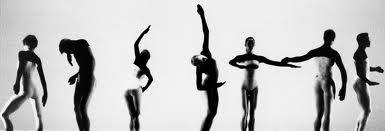 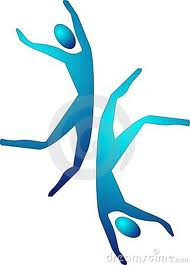 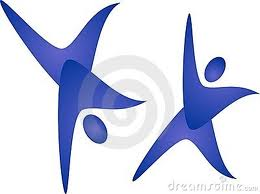 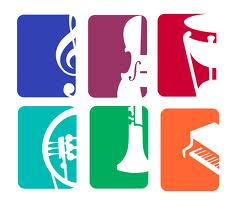 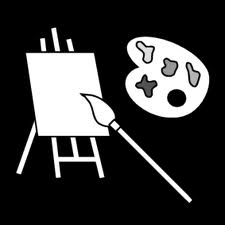 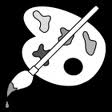 ARQ. GUILLERMO CALVA MÁRQUEZ.http://www.paginaspersonales.unam.mx/acad/guillermojesuscalva/academicos